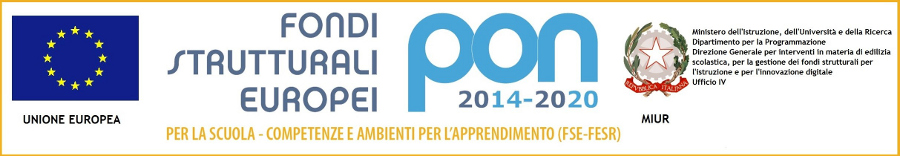 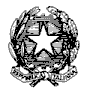 Ministero dell’Istruzione, dell’Università e della Ricerca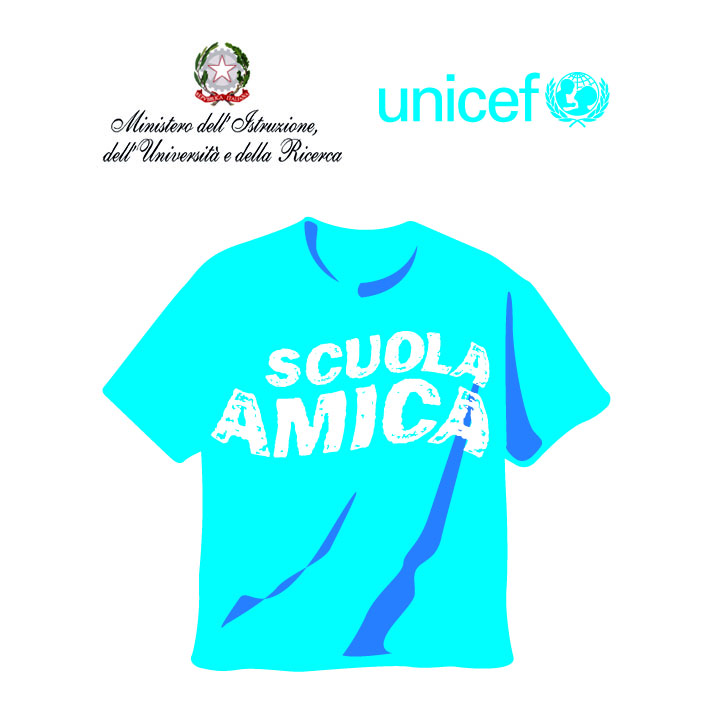 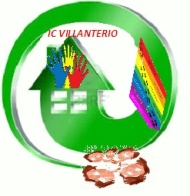 ISTITUTO COMPRENSIVO VIA NOVARIA - VILLANTERIOVia Novaria, 3 - 27019  - VILLANTERIO  (PV)  - CF: 90007680185Tel. 0382/974008  E-mail Segreteria: pvic813007@istruzione.it -  PEC: pvic813007@pec.istruzione.it E-mail Dirigente Scolastico: dirigente.icvillanterio@gmail.comAllegato 1Oggetto: AVVISO selezione alunni interni partecipanti al progetto PON-FSE nell'ambito del Programma Operativo Nazionale “Per la scuola,competenze e ambienti per l’apprendimento” 2014-2020. Asse I-Istruzione-Fondo Sociale europeo (FSE) Obiettivo specifico 10.2 Azione 10.2.2. Azioni di integrazione e potenziamento delle aree disciplinari di base. Sottoazione 10.2.2A Avviso AOODGEFID\Prot. 1953 del 21/02/2017. Competenze di base.Codice Identificativo Progetto: FSEPON-LO-2017-396CUP: B85B17000510007Al Dirigente ScolasticoIstituto Comprensivo di VillanterioOggetto: Domanda di partecipazione al PON-FSE. Competenze di base Il sottoscritto genitore/tutore _________________________________________________, Nato/a a___________________________(___________) il________________ residente a _____________________ (_____) in via/piazza ________________________ n.___ CAP _______Telefono ___________ Cell. ______________ e-mail _______________ EIl sottoscritto genitore/tutore _________________________________________________, Nato/a a____________________________________ (___________) il________________ residente a _____________________ (_____) in via/piazza ________________________ n.___ CAP _______Telefono ___________ Cell. ______________ e-mail _________________avendo letto l’Avviso n. Prot.   n. del…  relativo alla selezione di partecipanti al progetto PON-FSE. Competenze di base CHIEDONO che il/la proprio/a figlio/a ____________________________________________________, iscritto/a al (barrare il quadratino) □ 3° - □ 4°     □ 5 °anno della Scuola Primaria  di: ____________________ classe  ________□ 1° - □ 2°     □ 3 ° anno della Scuola Secondaria  di: □ Magherno  classe   ________□ Miradolo Terme classe  _________□ Villanterio classe  _________dell’Istituto Comprensivo di Villanterio sia ammesso/a a partecipare al sotto indicato modulo formativo, previsto dal bando. I sottoscritti dichiarano di aver preso visione del bando e di accettarne il contenuto. In caso di partecipazione il sottoscritto si impegna a far frequentare il/la proprio/a figlio/a con costanza ed impegno, consapevole che per l’amministrazione il progetto ha un impatto notevole sia in termini di costi che di gestione. A tal fine si forniscono i seguenti dati: Si precisa che l’Istituto Comprensivo di Villanterio, depositario dei dati personali, potrà, a richiesta, fornire all’autorità competente del MIUR le informazioni necessarie per le attività di monitoraggio e valutazione del processo formativo a cui è ammesso l'allievo/a. I sottoscritti avendo ricevuto l’informativa sul trattamento dei dati personali loro e del/della proprio/a figlio/a (punto 5 dell’Avviso) autorizzano questo Istituto al loro trattamento solo per le finalità connesse con la partecipazione alle attività formativa previste dal progetto. Data ___________________                                                                        FIRMA DEI GENITORI_________________________________________________________TUTELA DELLA PRIVACY - Il titolare del trattamento dei dati, nella persona del D.S., informa che, ai sensi e per gli effetti del D.Lgs. n.196/2003 e successive integrazioni e modifiche, i dati raccolti verranno trattati per solo per le finalità connesse con la partecipazione alle attività formativa previste dal progetto e per la rendicontazione all’Autorità di gestione delle azioni attivate per la sua realizzazione e che i dati personali da Lei forniti ovvero altrimenti acquisiti nell’ambito della nostra attività formativa, serviranno esclusivamente per la normale esecuzione del Modulo formativo a cui suo/a figlio/a si iscrive. Barrare con una X il modulo sceltoBarrare con una X il modulo sceltoBarrare con una X il modulo sceltoBarrare con una X il modulo sceltoAzione 10.2.2Titolo  ModuloTitolo  ModuloSede di svolgimentoSede di svolgimentoDestinatariDestinatariTempi di attuazionen. ore complessiveAzioni di integrazione e potenziamento delle aree disciplinari di base: lingua italianaPotenziamoci!Una lingua per tuttiPotenziamoci!Una lingua per tuttiScuola Primaria di MARZANO cui possono afferire gli alunni di Magherno e Vistarino Alunni primariaAlunni primariaAlunni primariaa.s. 20182019Ottobre/AprileMercoledì pomeriggio 30 ore in 10 lezioni di 3 ore cadaunaAzioni di integrazione e potenziamento delle aree disciplinari di base: lingua italianaPotenziamoci!Una lingua per tutti  01Potenziamoci!Una lingua per tutti  01Scuola Primaria di VILLANTERIO cui possono afferire gli alunni di Copiano e GerenzagoAlunni primariaAlunni primariaAlunni primariaa.s. 2018-19Ottobre/Aprile----Mercoledì pomeriggio30 ore in 10 lezioni di 3 ore cadaunaAzioni di integrazione e potenziamento delle aree disciplinari di base: lingua italianaPotenziamoci!Una lingua per tutti  02Potenziamoci!Una lingua per tutti  02Scuola Primaria di MIRADOLO TERME cui possono afferire gli alunni del plesso di InvernoAlunni primariaAlunni primariaAlunni primariaa.s. 2018/2019Ottobre/Aprile----Mercoledì pomeriggio30 ore in 10 lezioni di 3 ore cadaunaAzioni di integrazione e potenziamento delle aree disciplinari di base: L2 (inglese)  One language.Live it!One language.Live it!Scuola Secondaria MAGHERNOAlunni scuolaSecondariaAlunni scuolaSecondariaAlunni scuolaSecondariaa.s. 2018/2019Sett./Ott./Nov.----60 ore in 20 lezioni di 3 ore cadaunaAzioni di integrazione e potenziamento delle aree disciplinari di base: L2 (Inglese) One language.Live it! 01One language.Live it! 01Scuola SecondariaVILLANTERIO Alunni scuolaSecondariaAlunni scuolaSecondariaAlunni scuolaSecondariaa.s. 2018/2019Sett./Ott./Nov.----60 ore in 20 lezioni di 3 ore cadaunaAzioni di integrazione e potenziamento delle aree disciplinari di base: L2 (IngleseOne language.Live it! 02One language.Live it! 02Scuola Secondaria MIRADOLO TERMEAlunni scuolasecondariaAlunni scuolasecondariaAlunni scuolasecondariaa.s. 2018/2019Sett./Ott./Nov.----60 ore in 20 lezioni di 3 ore cadaunaSCHEDA NOTIZIA PARTECIPANTESCHEDA NOTIZIA PARTECIPANTESCHEDA NOTIZIA PARTECIPANTESCHEDA NOTIZIA PARTECIPANTECognomeNomeCodice fiscaleData di nascitaSesso CittadinanzaComune di NascitaProvincia di NascitaComune di ResidenzaProvincia di ResidenzaTelefonoE-mail